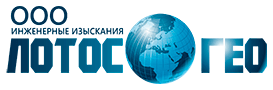 Ориентировочная стоимость и сроки проведения инженерных изысканийООО “ЛотосГео”Адрес: 353411, Краснодарский край, Анапский район, с. Супсех, ул. Советская, дом 1 «Б»ИНН 2301049645КПП 23 0101001р/с 40702810947890003133ОКПО 74252846ОГРН 1042300001193Филиал «Южный» ПАО «БАНК УРАЛСИБ» в г. Краснодаркор. сч. 3 0101810400000000700БИК 040349700Ориентировочные цены и сроки проведения инженерных изысканийВид изысканийСрок готовности отчетаСтоимостьИнженерно-геологические изысканияот 10 днейот 40000 руб.Для строений до 70 М2от 10 днейот 40000 руб.Для строений до 150 М2от 10 днейот 50000 руб.Для строений свыше 150 М2от 10 днейИндивидуальный просчетИнженерно-геодезические изысканияот 3 днейот 4000 руб.Топографическая съемкаот 3 днейот 5000 руб.Вынос границот 3 дней1 000 руб./точкаИсполнительная съемкаот 3 днейот 16000 руб.Инженерно-геофизические изысканияот 10 днейот 40000 руб.Инженерно-экологические изысканияот 30 днейот 40000 руб.Инженерно-гидрометеорологические изысканияот 5 днейот 21000 руб.Паспортизация автомобильных дорогот 10 днейот 5000 руб./1кмДиагностика автомобильных дорогот 14 днейот 2000 руб./1кмОбследование территории на наличие взрывоопасных предметов (ВОП)от 5 днейот 15000 руб.